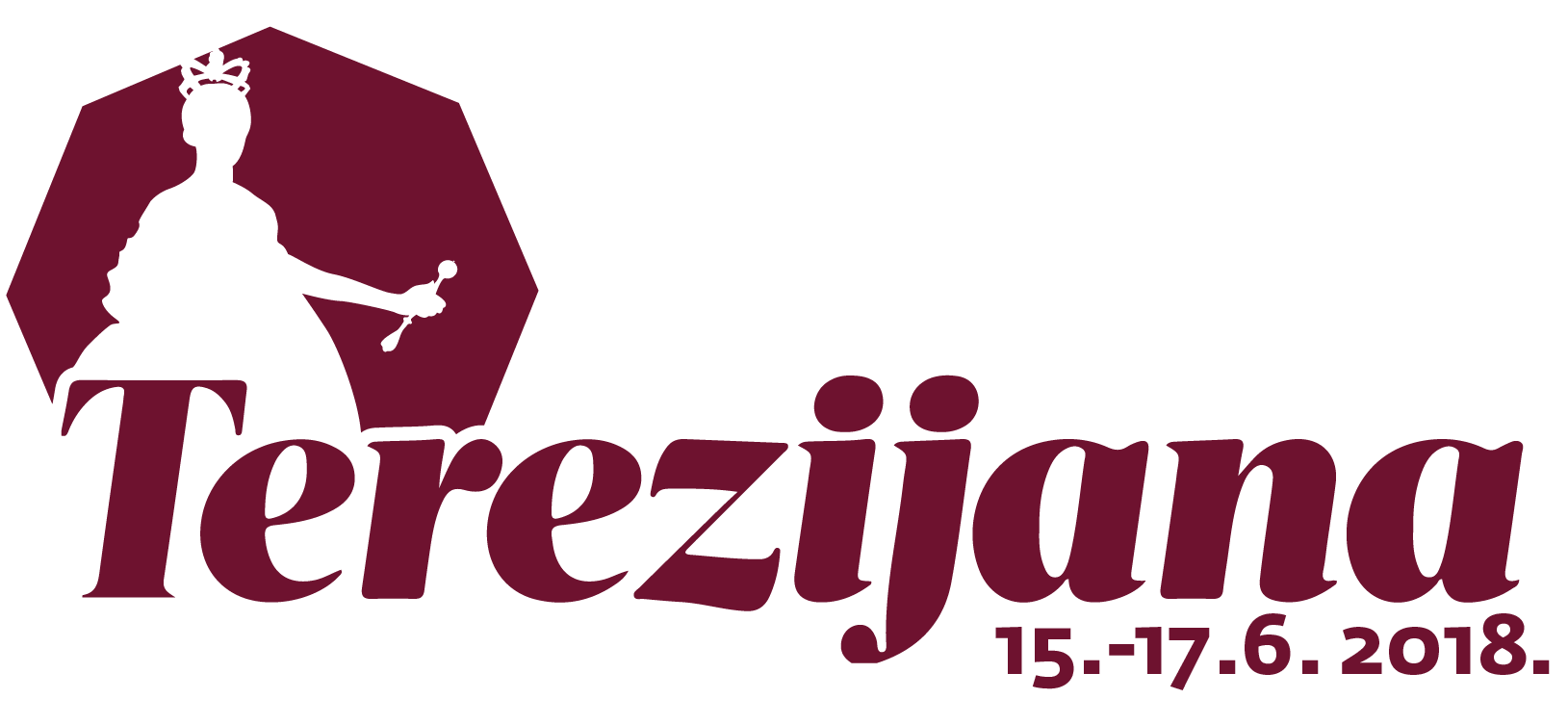 POTPIS PRIJAVITELJA :__________________ 	 	                                                           DATUM: _________________    TEREZIJANA 2018   PRIJAVNICA ZA IZLOŽBENO – PRODAJNO MJESTO OPĆI PODACI PRIJAVITELJA NAZIV OPG-a/UDRUGE/OSTALO: IME I PREZIME ODGOVORNE OSOBE: ADRESA: OIB: KONTAKT OSOBA: TEL./FAX. /WEB./E-mail: DJELATNOST PRIJAVITELJA: VRSTA PRIVREMENOG OBJEKTA NA PROSTORU  (ZAOKRUŽITI/DOPUNITI) VRSTA PRIVREMENOG OBJEKTA NA PROSTORU  (ZAOKRUŽITI/DOPUNITI) VRSTA PRIVREMENOG OBJEKTA NA PROSTORU  (ZAOKRUŽITI/DOPUNITI) VRSTA PRIVREMENOG OBJEKTA NA PROSTORU  (ZAOKRUŽITI/DOPUNITI) VRSTA PRIVREMENOG OBJEKTA NA PROSTORU  (ZAOKRUŽITI/DOPUNITI) VRSTA PRIVREMENOG OBJEKTA NA PROSTORU  (ZAOKRUŽITI/DOPUNITI) VLASTITA VLASTITA TZ BILOGORA – BJELOVAR  DIMENZIJE (ako je vlastita)ŠTAND ŠTAND X X X KUĆICA KUĆICA X X X DRUGO DRUGO X X X UZ PRIJAVNICU OBAVEZNO PRILOŽITI FOTOGRAFIJU VLASTITE KUĆICE/ŠTANDA ILI KUĆICE/ŠTANDA UZ PRIJAVNICU OBAVEZNO PRILOŽITI FOTOGRAFIJU VLASTITE KUĆICE/ŠTANDA ILI KUĆICE/ŠTANDA UZ PRIJAVNICU OBAVEZNO PRILOŽITI FOTOGRAFIJU VLASTITE KUĆICE/ŠTANDA ILI KUĆICE/ŠTANDA UZ PRIJAVNICU OBAVEZNO PRILOŽITI FOTOGRAFIJU VLASTITE KUĆICE/ŠTANDA ILI KUĆICE/ŠTANDA UZ PRIJAVNICU OBAVEZNO PRILOŽITI FOTOGRAFIJU VLASTITE KUĆICE/ŠTANDA ILI KUĆICE/ŠTANDA UZ PRIJAVNICU OBAVEZNO PRILOŽITI FOTOGRAFIJU VLASTITE KUĆICE/ŠTANDA ILI KUĆICE/ŠTANDA DEMONSTRACIJA IZRADE, POSEBNOST I ATRAKTIVNOST (KRATKI OPIS) DEMONSTRACIJA IZRADE, POSEBNOST I ATRAKTIVNOST (KRATKI OPIS) DEMONSTRACIJA IZRADE, POSEBNOST I ATRAKTIVNOST (KRATKI OPIS) DEMONSTRACIJA IZRADE, POSEBNOST I ATRAKTIVNOST (KRATKI OPIS) DEMONSTRACIJA IZRADE, POSEBNOST I ATRAKTIVNOST (KRATKI OPIS) DEMONSTRACIJA IZRADE, POSEBNOST I ATRAKTIVNOST (KRATKI OPIS) ELEKTRIČNA TROŠILA ELEKTRIČNA TROŠILA ELEKTRIČNA TROŠILA ELEKTRIČNA TROŠILA ELEKTRIČNA TROŠILA ELEKTRIČNA TROŠILA RASHLADNI UREĐAJ KOMADA: KOMADA: UKUPNA POTROŠNJA (KW): UKUPNA POTROŠNJA (KW): UKUPNA POTROŠNJA (KW): 